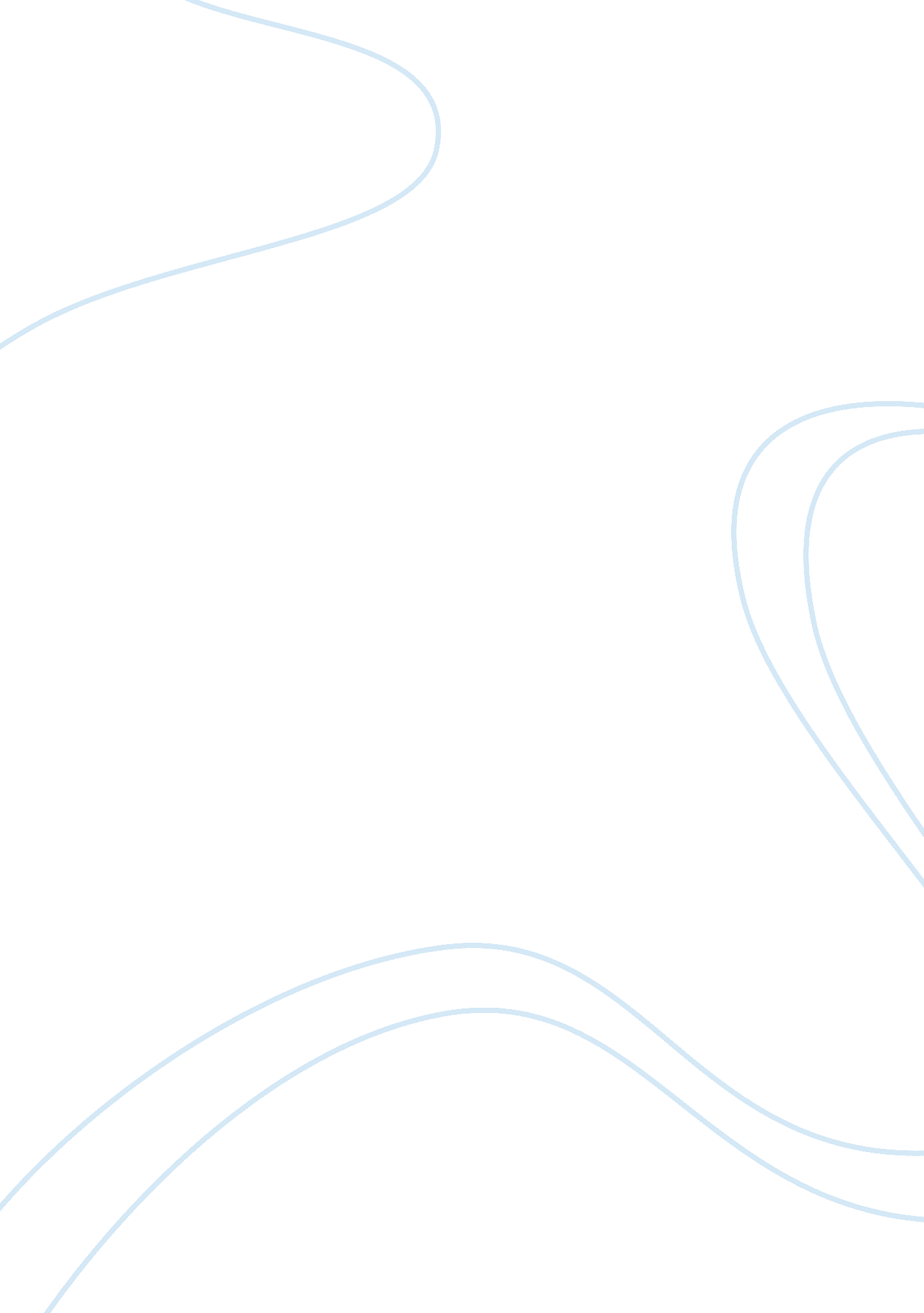 Effect of rizal's writings to the filipinosCountries, Philippines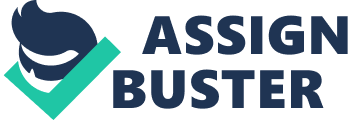 Jose Rizal is known for his writings which increased the awareness of the Filipino people of the wrong doings of the Spaniards and it united some Filipinos to form a group against the government. His writings sparked the rebellion against the Spaniards and they believed that Rizal was one of the masterminds of the war which was the reason why he was tested and sentenced to death. Rizal is considered as the national hero in the Philippines because he fought for our freedom and he showed the full potential of the Filipinos knowing that it would cost him his life. One interesting thing about Rizal is that he used a different method to attain peace compared to others. He used his knowledge in writing to make poems and novels instead of using force and violence which most people did to gain freedom. He embedded ideas to the Filipinos that raising arms is not the solution because people die but our ideals and beliefs will not. He was able to reclaim the hearts of the Filipinos and reminded them how important it is to love one’s country. Rizal was an excellent writer and poet. He was able to portray his beliefs and opinions clearly to the people which easily got their attention and realize what they are capable of doing. He showed the people that one can change even without violence. Nowadays, Filipinos rarely know who Rizal is. The only thing they know is that he is our national hero because it is what was taught to them in their basic education. Some don’t even know who he is or what he did for our country which is really depressing because we are forgetting our own culture. I believe that Rizal’s life and writings have minimal effect on today’s youth because it is considered by many as another waste of time since they won’t use it anyway when they graduate or in the courses they will take in college. In order to 